Приложение к Рабочей программепо предмету «Русский язык»УМК «Планета знаний»Контрольно-измерительныематериалы по предмету«Русский язык» 2 классВходной контрольной работы (списывание с грамматическими заданиями) по РУССКОМУ ЯЗЫКУ для 2 классаНазначение работыРабота предназначена для проведения процедуры входной аттестации учеников 2 класса. С помощью данной работы оцениваются индивидуальная общеобразовательная подготовка по русскому языку учащихся 2 классов и качество освоения требований к результатам обучения ФГОС начального общего образования по русскому языку по итогам обучения в 1 классе.Срок  проведенияДиагностическая работа проводится на 2-3 неделе сентября.Условия проведения итоговой работыНа выполнение работы отводится 1 урок (40 минут). Дополнительные материалы не используются.Документы, определяющие содержание итоговой работыСодержание работы соответствует планируемым результатам ФГОС и требованиям к результатам изучения предмета. Содержание работы ориентировано на нормативные требования к подготовке по предмету «Русский язык». На основании данных документов разработан кодификатор, определяющий в соответствии с требованиями ФГОС начального общего образования планируемые результаты освоения основной образовательной программы начального общего образования по предмету «Русский язык». В кодификатор включены планируемые результаты, которые относятся к блоку «Выпускник научится».Структура итоговой работыКонтрольная работа по русскому языку состоит из 7 заданий. Полнота проверки достижения учащимися планируемых результатов обеспечивается за счет включения заданий по следующим блокам планируемых результатов обучения: «Фонетика и графика», «Развитие речи», «Синтаксис».Содержание заданий работы позволяет обеспечить полноту проверки подготовки учащихся на базовом уровне и возможность зафиксировать достижение учащимся этого уровня. За счет включения заданий повышенного уровня сложности работа дает возможность осуществить более тонкую дифференциацию учащихся по уровню подготовки и зафиксировать достижение второклассниками обязательных для овладения планируемых результатов не только на базовом, но и на повышенном уровне. Система оценивания выполнения отдельных заданийИз 7 заданий итоговой работы 4 заданий относятся к базовому уровню сложности, 3 задания – к повышенному уровню. Распределение заданий по уровню сложности представлено в таблице 1.Таблица 1В работе используются три вида заданий:  3  задания с кратким ответом.4 задания с  развернутым ответом.Система оценивания выполнения отдельных заданий При оценивании ответов допущенные обучающимися орфографические и пунктуационные ошибки на не изучаемые в начальной школе орфограммы не учитываются.Задание 1.Задание 2.Задание 3.Задание 4.Задание 5.Задание 6.Задание 7.Интерпретация и оценка результатов итоговой работыПри оценивании выполнения работы в целом целесообразно использовать соотношение балла, полученного учеником за выполнение работы, и максимального балла за работу, т.е. подсчет процента балла, набранного учеником за всю работу, от максимального балла (процент от максимального балла). Считается, что учащийся достиг уровня базовой подготовки, если он справился более, чем с 50% заданий базового и повышенного уровней сложности.Балл, полученный обучающимся по результатам выполнения диагностической работы по русскому языку, определяет уровень достижения учащимся планируемых результатов обучения (таблица 2).  Таблица 2 КОДИФИКАТОРпланируемых результатов освоения основной образовательной программы по русскому языку на начало 2 класса для проведения процедур оценки учебных достижений обучающихся.Раздел 1. Перечень планируемых результатов обученияРаздел 2. Перечень элементов содержанияПлан работыИспользуются следующие условные обозначения:1) Уровни сложности заданий: Б – базовый, П – повышенный.2)  	КО – задания с кратким ответом, РО – задания с развернутым ответом,	ВО – выбор ответа.1	Внимательно прочитай и спиши текст. У нашей собаки Альмы родились щенки. Мы назвали их Чапа и Чук. Малыши рыжие и пушистые. Они пищат. Чапа весёлый. А Чук очень серьёзный.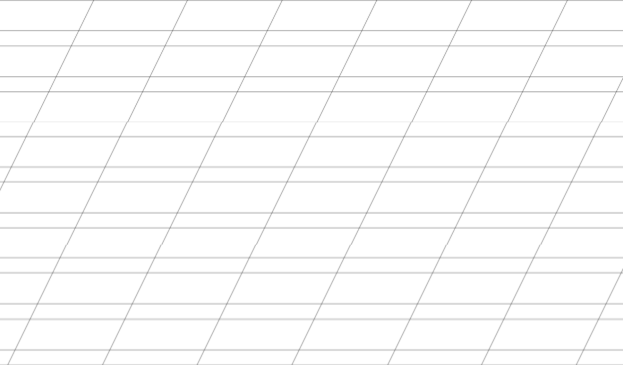 2	 Расставь по алфавиту и запиши в алфавитном порядке данные слова.школа, класс, парта, урок, звонокОтвет:	3	Подчеркни слова, в которых первая буква обозначает звонкий согласный   звук.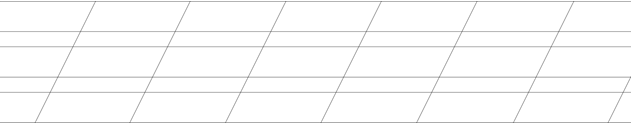 Зима, коньки, санки, горка, шапка.4	Подчеркни слова, в которых первая буква обозначает мягкий согласный   звук.Тигр, лань, косуля, белка, выдра.5	 Раздели слова на слоги. 	При делении слов на слоги используй вертикальную линию.                                         Полёт, удар, Мария, сарай.6	Запиши только те слова, которые можно разделить для переноса. 	Обозначь место переноса чёрточкой (например, не-бо).Полёт, удар, Мария, сарай.Ответ:7	Составь предложение из данных слов. Запиши его правильно.в, солнце, тумане, встаёт, зимнемОтвет:Итоговая контрольная работа (диктант с грамматическим заданием)  по русскому языку Учебник для общеобразовательных учреждений под редакцией                              Л.Я. Желтовской, О.Б. КалининойВид контроля: итоговыйСпецификация КИМ для проведения контрольной работыНазначение контрольной работы: установление уровня овладения ключевыми умениями, формирование навыка грамотного письма, позволяющими успешно продвигаться в освоении учебного материала на следующем этапе обучения в соответствии с требованиями ФГОС нового поколенияЗадачи:Определить уровень сформированности написания под диктовку текста объёмом 35-45 слов в соответствии с правилами, изученными во 2 классе.Решать орфографические задачи в ходе записи по слуху. Применять знания о правописании при записи слов.Осуществлять самоконтроль выполненной работы.Учить устанавливать причины выявленных пробелов и подбирать соответствующие способы проверки.Документы, определяющие содержание промежуточной аттестационной работы:Работа составлена в соответствии с требованиями Федерального государственного образовательного стандарта начального общего образования (приказ Минобрнауки РФ № 373 от 6 октября 2009г), на основе Программы общеобразовательных учреждений Начальная школа УМК«Планета знаний примерной программы по предмету «Русский язык», рекомендованной Министерством образования РФ, программы Л. Я. Желтовской, О. Б. Калининой.Данная работа составлена с учётом общих целей курса, определённых Государственным стандартом содержания начального образования II поколения и отражённых в его программе курса обучение грамоте и русский язык.Время выполнения работыПримерное время на выполнение заданий составляет:диктант – до 25 минуты;для выполнения задания – до 10 минут;Проверка и самооценка – 5 минут На выполнение работы отводится 40 минут.Правила проведения работыПроведение инструктажа.Оказывать помощь детям, которые затрудняются в понимании инструкции к заданию. После оказания помощи на работе ставить знак - V.Дополнительные материалы и оборудованиеДополнительные материалы для проведения работы не требуются.Условия проведения диктанта (требования к специалистам)Контрольная работа проводится учителем в присутствии ассистента.Содержание работы.Диктант.Дорога.           Глеб запряг в телегу лошадку и тронулся в путь.  Узкая дорожка вела через луг. Воронок бежал легкой рысью. Вокруг высокая трава и яркие цветы. За лугом начиналась березовая роща. Глеб проехал редкий лесок. Вот и деревня Мышкино. На краю избушка. В ней живет дедушка Игнат.Грамматическое заданиеЗадания:I вариант. Во 2-м предложении подчеркнуть главные члены предложения и определить части речи.II вариант. В 6-м предложении подчеркнуть главные члены предложения и определить части речи.Составь и запиши 2 словосочетания прил+сущ.Разбери слова по составу:I вариант – дорожка, высокая, лесок.II вариант – лошадку, узкая, городок.Распределение текста диктанта по уровням сложности, проверяемым элементам предметного, метапредметного содержания, уровню подготовки, диктанта и грамматического задания представлено в таблице 1, 2Таблица 1Перечень элементов предметного содержания, проверяемых на контрольной работе (диктант)КодификаторГрамматическое заданиеПеречень элементовметапредметного содержания, проверяемых на контрольной работеТаблица 2Система оценивания.Оценки за диктант.«5» - за работу, в которой нет ошибок.«4» - за работу, в которой допущение 1-2 ошибки.«3» - за работу, в которой допущено 3-5 ошибок.«2» - за работу, в которой допущено более 5 ошибок.Учет ошибок в диктанте:Повторная ошибка в одном и том же слове считается за 1ошибку (например, ученик дважды в слове «песок» написал вместо «е» букву «и»).Ошибки на одно и то же правило, допущенные в разных словах, считаются как две ошибки (например, ученик написал букву «т» вместо «д» в слове «лошадка» и букву «с» вместо «з» в слове «повозка».Ошибкой считается:Нарушение орфографических правил при написании слов, включая ошибки на пропуск, перестановку, замену и вставку лишних букв в словах;Неправильное написание слов, не регулируемых правилами, круг которых очерчен программой каждого класса (слова с непроверяемыми написаниями);Отсутствие знаков препинания, изученных в данный момент в соответствии с программой; отсутствие точки в конце предложения не считается за ошибку, если следующее предложение написано с большой буквы.Грамматические задания оцениваются:Оценка»5» ставится, если все задания выполнены безошибочно.Оценка «4» ставится, если ученик выполнил правильно не менее ¾ заданий. Оценка «3» ставится, если ученик выполнил не менее 1/2 заданий.Оценка «2» ставится, если ученик не справляется с большинством грамматических заданий. Показатели уровня освоения каждым обучающимся 3 класса программы по предмету «русский язык» определены в таблице.Грамматические заданияОтветы к грамматическому заданиюПодчеркнуть главные члены предложения и указать части речи.                                                              сущ.         гл.I вариант       Узкая дорожка вела через луг.                          сущ.         гл. II вариант     Глеб проехал редкий лесок.Составь и запиши два словосочетания прил.+сущ. Например: узкая дорожкаАнализ слов по составу:                I вариант – дорожка, высокая, лесок.                II вариант – лошадку, узкая, городок.Уровни сложностиЧисло заданийМаксимальный балл за задания данного уровня сложностиПроцент максимального балла за задания данного уровня сложности от максимального балла за всю работуБазовый41557%Повышенный3643%Итого:721100%№Содержание верного ответа и указания по оцениваниюБаллыУ нашей собаки Альмы родились щенки. Мы назвали их Чапа и Чук. Малыши рыжие и пушистые. Они пищат. Чапа весёлый. А Чук очень серьёзный.К1Соблюдение орфографических нормОрфографических ошибок нет3Допущены одна-две ошибки2Допущены три ошибки1Допущено четыре и более ошибок0К2Соблюдение пунктуационных нормПунктуационных ошибок нет3Допущена одна ошибка2Допущены две ошибки1Допущено более двух ошибки0К3Правильность списывания текстаТекст переписан безошибочно (нет пропущенных и лишних слов, слов с изменённым графическим обликом, исправлений).ИЛИ Допущено не более двух описок и ошибок следующего характера:1) изменён графический облик слова (допущены перестановка, замена или пропуск буквы);2) в переписанном тексте пропущено одно из слов текста либо есть одно лишнее слово2Допущены три описки и ошибки следующего характера:1) изменён графический облик слова (допущены перестановка, замена или пропуск буквы);2) в переписанном тексте пропущено одно из слов текста либо есть одно лишнее словоИЛИДопущено одно-три исправления1Допущено более трёх описок и ошибок следующего характера:1) изменён графический облик слова (допущены перестановка, замена или пропуск буквы);2) в переписанном тексте пропущено одно из слов текста либо есть одно лишнее слово ИЛИДопущено четыре и более исправлений0Максимальный баллМаксимальный балл8Содержание верного ответа и указания по оцениваниюБаллыПравильный ответ: звонок, класс, парта, урок, школаВсе слова правильно расставлены по алфавиту2В расстановке слов по алфавиту допущена одна ошибка1В расстановке слов по алфавиту допущены две и более ошибки0Максимальный балл2Содержание верного ответа и указания по оцениваниюБаллыПравильный ответ: зима, горкаПравильно подчёркнуты все слова2Правильно подчёркнуто только одно слово1Ни одного слова правильно не подчёркнуто. ИЛИНаряду с правильно подчёркнутым словом (словами) неправильно подчёркнуты другие слова0Максимальный балл2Содержание верного ответа и указания по оцениваниюБаллыПравильный ответ: тигр, белкаПравильно подчёркнуты все слова2Правильно подчёркнуто только одно слово1Ни одного слова правильно не подчёркнуто. ИЛИНаряду с правильно подчёркнутым словом (словами) неправильно подчёркнуты другие слова0Максимальный балл2Содержание верного ответа и указания по оцениваниюБаллыПравильный ответ: по|лёт, у|дар, Ма|ри|я, са|райВсе слова правильно разделены на слоги3В делении слов на слоги допущена одна ошибка2В делении слов на слоги допущены две ошибки1В делении слов на слоги допущены три и более ошибки0Максимальный балл3Содержание верного ответа и указания по оцениваниюБаллыПравильный ответ: по-лёт, Ма-рия, са-райВ разделении слов для переноса ошибок нет3В разделении слов для переноса допущена одна ошибка2В разделении слов для переноса допущены две ошибки1В разделении слов для переноса допущены три и более ошибки0Максимальный балл3Содержание верного ответа и указания по оцениваниюБаллыПравильный ответ: Солнце встаёт в зимнем тумане. ИЛИСолнце в зимнем тумане встаёт. ИЛИВ зимнем тумане встаёт солнце. ИЛИВ зимнем тумане солнце встаёт. ИЛИВстаёт в зимнем тумане солнце. ИЛИВстаёт солнце в зимнем тумане.Предложение правильно составлено и верно оформлено (прописная буква в начале предложения, точка в конце предложения)1Предложение неправильно составлено, но верно оформлено. ИЛИПредложение правильно составлено, но неверно оформлено. ИЛИПредложение неправильно составлено и неверно оформлено0Максимальный балл1Уровень, оценкаТестовый балл Высокий, «5» (95%-100%)21-18 баллов21-18 баллов Повышенный, «4» (80%-94%)17-13балловБазовый, «3» (60%-79%)12-7 балловКритический, «2» (59% и ниже)6и менее балловКодПланируемые результаты обучения. Проверяемые умения1РАЗДЕЛ «ФОНЕТИКА И ГРАФИКА»1.1различать звуки и буквы1.2характеризовать звуки русского языка (гласные ударные/безударные;согласные	твердые/мягкие,	парные/непарные	твердые	и	мягкие; согласные звонкие/глухие, парные/непарные звонкие и глухие)1.3знать последовательность букв в русском алфавите, пользоваться алфавитом для упорядочивания слов и поиска нужной информации6РАЗДЕЛ «СИНТАКСИС»6.1различать предложение, словосочетание, слово6.2устанавливать при помощи смысловых вопросов связь между словамив словосочетании и предложении7РАЗДЕЛ «ОРФОГРАФИЯ И ПУНКТУАЦИЯ»7.1применять правила правописания (в объеме содержания курса)7.5Проверять собственный и предложенный тексты, находить иисправлять орфографические и пунктуационные ошибкиКодЭлементы содержанияЭлементы содержания1Фонетика, графика и орфоэпияФонетика, графика и орфоэпия1.1.Различение звуков и букв: буква как знак звукаРазличение звуков и букв: буква как знак звука1.2Различение гласных и согласных звуковРазличение гласных и согласных звуков1.3Нахождение в слове ударных и безударных гласных звуковНахождение в слове ударных и безударных гласных звуков1.4Различение качества согласных звуковРазличение качества согласных звуков1.4.1Различение мягких и твёрдых согласных звуков1.51.5.5 Характеристика «согласный звонкий–согласный глухой»1.6Деление слов на слоги. Слог как минимальная произносительная единицаДеление слов на слоги. Слог как минимальная произносительная единица1.9Установление соотношения звукового и буквенного состава словаУстановление соотношения звукового и буквенного состава слова1.9.1Установление соотношения звукового и буквенного состава слова в словах типа стол, конь1.9.2Установление соотношения звукового и буквенного состава слова в словах с гласными е, ё, ю, я1.10Использование небуквенных графических средствИспользование небуквенных графических средств1.10.1Использование пробела между словами5СинтаксисСинтаксис5.1Различение предложения, словосочетания, слова (осознание их сходства и различий).   Различение предложения, словосочетания, слова (осознание их сходства и различий).   6Орфография и пунктуацияОрфография и пунктуация6.2Написание прописной буквы в начале предложения, в именах собственныхНаписание прописной буквы в начале предложения, в именах собственных6.19Знаки препинания в конце предложения: точка, вопросительный и восклицательный знакиЗнаки препинания в конце предложения: точка, вопросительный и восклицательный знаки№ заданияБлок планируемых результатовПроверяемое умениеКод по кодификаторуТип заданияУровень сложностиМаксимальный балл1Фонетика, графика и орфоэпия, орфография и пунктуацияСписывание текста7.1.РОБ82Фонетика, графика и орфоэпия.пользоваться алфавитом для упорядочивания слов1.3РОП23Фонетика, графика и орфоэпия.Характеристика «согласный звонкий–согласный глухой»1.2КОБ24Фонетика, графика и орфоэпия.Различение мягких и твёрдых согласных звуков. 1.2КОБ25Фонетика, графика и орфоэпия.Деление слов на слоги. 1.6КОБ36Фонетика, графика и орфоэпия.Деление слов на слоги.1.6РОП37Фонетика, графика и орфоэпия.Использование пробела между словами1.10РОП27Синтаксис.Самостоятельно определять способ действия при группировке слов в предложении5.1РОП27Орфография и пунктуация.Написание прописной буквы в начале предложения.Расстановка знаков препинания в конце предложения: точка.6.26.19РОП27Развитие речиСоставлять и записывать ответ на поставленный вопрос. Соотносить предложенные словосочетания с главной мыслью предложения.7.2.3РОП27Орфография и пунктуацияНаписание прописной буквы в начале предложения.Расстановка знаков препинания в конце предложения: точка.6.26.19РОП2Максимальный тестовый баллМаксимальный тестовый баллМаксимальный тестовый баллМаксимальный тестовый баллМаксимальный тестовый баллМаксимальный тестовый балл21№Коды проверяемых элементовсодержанияКоды проверяемых элементовсодержанияПланируемый результатПланируемый результатПроверяемые уменияУровень сложно- стиРАЗДЕЛ «Орфография и пунктуация»РАЗДЕЛ «Орфография и пунктуация»РАЗДЕЛ «Орфография и пунктуация»РАЗДЕЛ «Орфография и пунктуация»РАЗДЕЛ «Орфография и пунктуация»РАЗДЕЛ «Орфография и пунктуация»РАЗДЕЛ «Орфография и пунктуация»11.1Применять правила правописания (в объѐ ме содержания курса)Применять правила правописания (в объѐ ме содержания курса)Умение находить орфограммы в словахУмение находить орфограммы в словахБ1.2Оформление предложения, знаки в конце предложенияОформление предложения, знаки в конце предложенияУмение ставить знаки в конце предложенияУмение ставить знаки в конце предложенияБ1.3Пропуск, замена, вставка буквПропуск, замена, вставка буквУмение	определять последовательность, место и количество слогов и звуков в слове (анализ)Умение	определять последовательность, место и количество слогов и звуков в слове (анализ)Б1.4Гласные после шипящихГласные после шипящихУмение писать гласные после щипящихУмение писать гласные после щипящихБ1.5Звонкие и глухие согласныеЗвонкие и глухие согласныеУмение проверять написание звонких и глухих согласныхУмение проверять написание звонких и глухих согласныхБ1.6Безударные гласные, проверяемые ударением в корне словаБезударные гласные, проверяемые ударением в корне словаУмение проверять написание безударных гласных в корне словаУмение проверять написание безударных гласных в корне словаБ1.7Мягкий знак (разделительный)Мягкий знак (разделительный)Умение правильноупотреблять мягкий знакУмение правильноупотреблять мягкий знакБ1.8Непроверяемые написанияНепроверяемые написанияУмение распознаватьнепроверяемые написанияУмение распознаватьнепроверяемые написанияБ1.9Имена собственныеИмена собственныеУмение различать и правильно писать имена собственные инарицательные.Умение различать и правильно писать имена собственные инарицательные.Б1.10Предлоги и приставкиПредлоги и приставкиУмение отличать написаниепредлогов и приставокУмение отличать написаниепредлогов и приставокБРАЗДЕЛ «Фонетика и графика»РАЗДЕЛ «Фонетика и графика»РАЗДЕЛ «Фонетика и графика»РАЗДЕЛ «Фонетика и графика»РАЗДЕЛ «Фонетика и графика»РАЗДЕЛ «Фонетика и графика»РАЗДЕЛ «Фонетика и графика»22.1Правила переноса слов.Правила переноса слов.Умение делить слово дляпереноса.Умение делить слово дляпереноса.Б4.1Главные члены предложенияУмение находить главныечлены предложенияБ4.2Части речиУмение обозначать частиречиБ4.3 Составление словосочетания Умение составить словосочетание, определить главное и зависимое слово П4.4Разбор слова по составуУмение различать корень, как главную (обязательную) часть слова, приставку, суффикс,окончание, основуБкодПланируемые метапредметные результатыПознавательныеПознавательные5.1Сравнивать, делать простые выводы, группировать, классифицировать (звуки, буквы, слова, словосочетания)5.2Строить схемы слов, словосочетаний.РегулятивныеРегулятивные6.1Выбирать способ действия при решении языковых задач6.2Проверять записи, вносить исправления.6.3Находить, анализировать, сравнивать, характеризовать единицы языка: звуки,части слова, части речи6.4Использовать преобразование словесной информации в условные модели инаоборотВыполнено без ошибокДостигнут максимальный уровеньДопущена 1 – 2 в диктантеДостигнут повышенный уровеньДопущено 3-6 ошибок в диктантеДостигнут базовый уровеньДопущено более 6 ошибокНе достигнут базовый уровеньВыполнено без ошибокДостигнут повышенный уровеньВыполнено ¾ заданий или половинаДостигнут базовый уровеньВыполнено менее половины заданийНе достигнут базовый уровень